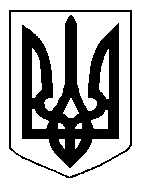 БІЛОЦЕРКІВСЬКА МІСЬКА РАДА	КИЇВСЬКОЇ ОБЛАСТІ	Р І Ш Е Н Н Я
від  31 січня  2019 року                                                                        № 3425-65-VIIПро встановлення земельного сервітуту зфізичною особою – підприємцем Литвиненком Денисом ВолодимировичемРозглянувши звернення постійної комісії з питань земельних відносин та земельного кадастру, планування території, будівництва, архітектури, охорони пам’яток, історичного середовища та благоустрою до міського голови від 20 грудня 2018 року №585/2-17, протокол постійної комісії з питань  земельних відносин та земельного кадастру, планування території, будівництва, архітектури, охорони пам’яток, історичного середовища та благоустрою від 20 грудня 2018 року №157, заяву фізичної особи – підприємця Литвиненка Дениса Володимировича від 06 грудня 2018 року №5805, відповідно до ст.ст. 12, 98-102 Земельного кодексу України, ч.3 ст. 24 Закону України «Про регулювання містобудівної діяльності», п. 34 ч. 1 ст. 26 Закону України «Про місцеве самоврядування в Україні», міська рада вирішила:1.Укласти договір про встановлення особистого строкового сервітуту з фізичною особою – підприємцем Литвиненком Денисом Володимировичем для експлуатації та обслуговування вхідної групи до власного нежитлового приміщення – інтернет клубу за адресою: вулиця Олеся Гончара, 10 площею 0,0043 га (з них: під спорудами – 0,0005 га, під проїздами, проходами та площадками – 0,0038 га),  строком на 10 (десять) років, за рахунок земель населеного пункту м. Біла Церква.2.Особі, зазначеній в цьому рішенні, укласти у встановленому порядку договір про встановлення особистого строкового сервітуту.3.Контроль за виконанням цього рішення покласти на постійну комісію з питань  земельних відносин та земельного кадастру, планування території, будівництва, архітектури, охорони пам’яток, історичного середовища та благоустрою.Міський голова                                          	                                                  Г. Дикий